                              ПРОЕКТ                     РЕШЕНИЕ СОБРАНИЯ ДЕПУТАТОВСАДОВСКОГО  СЕЛЬСКОГО  МУНИЦИПАЛЬНОГО  ОБРАЗОВАНИЯ   от                      	 	                                                                с. Садовое «О бюджете Садовского СМО РК на 2021 год »В соответствии с Бюджетным Кодексом РФ, Федеральным Законом РФ № 131-ФЗ «Об общих принципах организации местного самоуправления в РФ», руководствуясь ст. 56 Устава Садовского сельского муниципального образования РК, ст. 17  Положения о бюджетном процессе в Садовском СМО РК, Собрание депутатов Садовского СМО РК р е ш и л о:Статья 1. Утвердить  основные характеристики бюджета Садовского сельского муниципального образования Республики Калмыкия на 2021 год:1) прогнозируемый общий объем доходов бюджета Садовского СМО РК  в сумме 41437,9 тыс.рублей2) прогнозируемый общий объем расходов бюджета Садовского СМО РК  в сумме 41437,9 тыс.рублей3) дефицит бюджета Садовского СМО РК  в сумме 0 т.рублейСтатья 2. Утвердить перечень главных администраторов доходов бюджета Садовского сельского муниципального образования Республики Калмыкия  органа местного самоуправления согласно приложения 1 (предоставляется ко второму чтению)Статья 3. Утвердить перечень главных администраторов доходов бюджета Садовского сельского муниципального образования Республики Калмыкия  органов государственной власти Российской Федерации и Республики Калмыкия, в соответствии с законодательством Российской Федерации и Республики Калмыкия согласно приложению 2 (предоставляется ко второму чтению)Статья 4. Установить, что в целях своевременного зачисления платежей на лицевые счета администраторов доходов  бюджета Садовского сельского муниципального образования Республики Калмыкия по доходам, коды видов которых не закреплены в перечнях главных администраторов  бюджета Садовского сельского муниципального образования Республики Калмыкия приложениями 1 и 2 к настоящему решению (определяется ко второму чтению), Администрация Садовского сельского муниципального образования Республики Калмыкия вправе закреплять коды доходов за соответствующими главными администраторами доходов  бюджета Садовского сельского муниципального образования Республики Калмыкия с последующим внесением изменений в настоящее решение. Статья 5. 1. Установить, что доходы бюджета Садовского сельского муниципального образования Республики Калмыкия, поступающие в 2021 году, формируются за счет:1) федеральных и региональных налогов, сборов и неналоговых доходов  в соответствии с нормативами, установленными законодательством Российской Федерации и Республики Калмыкия;2) федеральных, региональных и местных налогов и сборов (в части погашения задолженности прошлых лет по отдельным видам налогов, а также в части погашения задолженности по отмененным налогам и сборам) 3) безвозмездных поступлений, перечисляемых в бюджет Садовского сельского муниципального образования Республики Калмыкия в соответствии с законодательством Российской Федерации, Республики Калмыкия.2. Установить нормативы распределения доходов  Садовского сельского муниципального образования Республики Калмыкия не установленные законодательством Российской Федерации, Республики Калмыкия на 2021 год согласно приложения 3 к настоящему решению. Статья 6. Установить, что в 2021 году доходы от оказания платных услуг, безвозмездных поступлений и иной приносящей доход деятельности казенных учреждений Садовского сельского муниципального образования Республики Калмыкия , являющихся получателями бюджетных средств, при составлении, утверждении, исполнении бюджета и составлении отчетности о его исполнении включаются в состав  доходов бюджета Садовского сельского муниципального образования Республики Калмыкия.  Статья 7. Утвердить объем поступлений доходов бюджета Садовского сельского муниципального образования Республики Калмыкия на 2021 год  по кодам бюджетной классификации согласно   приложения  4 к настоящему решению.Статья 8. Утвердить распределение бюджетных ассигнований из бюджета  Садовского сельского муниципального образования Республики Калмыкия по разделам, подразделам, целевым статьям, группам и подгруппам видов расходов классификации расходов бюджетов на 2021 год  согласно приложения 5  к настоящему решению.          Статья 9. Утвердить ведомственную структуру расходов бюджета Садовского  сельского муниципального образования Республики Калмыкия на 2021 год   согласно   приложения   6 к настоящему решению.            Статья 10. Утвердить  перечень и коды главных распорядителей средств  бюджета Садовского сельского муниципального образования Республики Калмыкия на 2021 год согласно приложению 7 (предоставляется ко второму чтению).  Статья 11 Установить, что заключение и оплата муниципальных контрактов, иных договоров, исполнение которых осуществляется за счет средств бюджета Садовского сельского муниципального образования Республики Калмыкия, производятся в пределах утвержденных им лимитов бюджетных обязательств, если иное не установлено Бюджетным кодексом Российской Федерации  с учетом принятых и неисполненных обязательств.   Статья 12. Утвердить программу муниципальных внутренних заимствований Садовского сельского муниципального образования Республики Калмыкия на 2021 год согласно приложению 8 (предоставляется ко второму чтению).          Статья 13. 1) Утвердить верхний предел муниципального внутреннего долга Садовского сельского муниципального образования Республики Калмыкия на 1 января 2022года в сумме 0 тыс. рублей, в том числе верхний предел долга  по муниципальным гарантиям на 1 января 2022 года в сумме 0 тыс. рублей.        2) Утвердить предельный объем муниципального долга  Садовского сельского муниципального образования Республики Калмыкия на 2021 года в сумме 8548,5 тыс. рублей.3) Утвердить объем расходов на обслуживание муниципального долга Садовского сельского муниципального образования Республики Калмыкия в 2021 году в сумме 0 тыс. рублей.          Статья 14. Утвердить перечень главных администраторов источников финансирования дефицита бюджета Садовского сельского муниципального образования Республики Калмыкия на 2021 год приложение  9 (предоставляется ко второму чтению).          Статья 15. Утвердить источники финансирования дефицита бюджета Садовского сельского муниципального образования Республики Калмыкия на 2021год  согласно приложению 10 (предоставляется ко второму чтению).         Статья 16. Установить дополнительные основания  в 2021 году  для внесения изменений  в сводную  бюджетную  роспись  бюджета Садовского сельского муниципального образования Республики Калмыкия без внесения изменений в настоящее  Решение, связанные с:1) особенностями исполнения  муниципального бюджета в пределах общего объема бюджетных ассигнований, предусмотренных соответствующему главному распорядителю средств  бюджета Садовского сельского муниципального образования Республики Калмыкия, в том числе:
- перераспределение бюджетных ассигнований между разделами, подразделами, целевыми статьями и видами расходов классификации расходов бюджетов в целях реализации указов Президента Российской Федерации от 7 мая 2012 года № 597 «О мероприятиях по реализации государственной социальной политики», от 7 мая 2012 года N 599 "О мерах по реализации государственной политики в области образования и науки";- перераспределение бюджетных ассигнований между разделами, подразделами, целевыми статьями и видами расходов классификации расходов бюджетов, связанное с изменением кодов и порядка применения бюджетной классификации Российской Федерации;- перераспределение бюджетных ассигнований между разделами, подразделами, целевыми статьями, видами расходов классификации расходов бюджетов на сумму средств, необходимых для выполнения условий софинансирования, установленных для получения межбюджетных трансфертов, предоставляемых бюджету Садовского сельского муниципального образования Республики Калмыкия из бюджетов бюджетной системы Российской Федерации и Республики Калмыкия в форме субсидий и безвозмездных  поступлений  от  Фонда содействия реформированию жилищно-коммунального хозяйства, в том числе путем введения новых кодов классификации расходов республиканского бюджета и бюджета СМО;- перераспределение бюджетных ассигнований между разделами, подразделами, целевыми статьями и видами расходов классификации расходов бюджетов в связи с экономией по результатам закупок товаров, работ, услуг для обеспечения муниципальных  нужд, сложившейся в 2021 году;- перераспределение бюджетных ассигнований между разделами, подразделами, целевыми статьями и видами расходов классификации расходов бюджетов в целях погашения кредиторской задолженности, образовавшейся по состоянию на 1 января 2021 года;- перераспределение бюджетных ассигнований между разделами, подразделами, целевыми статьями и видами расходов классификации расходов бюджетов в целях исполнения актов по административным правонарушениям, решений налоговых органов о взыскании  налогов, сборов, пеней и штрафов;        2) перераспределением бюджетных ассигнований между главными распорядителями средств бюджета Садовского сельского муниципального образования Республики Калмыкия разделами, подразделами, целевыми статьями и видами расходов классификации расходов бюджетов  в пределах общего объема бюджетных ассигнований бюджета, а именно;- на реализацию мероприятий в рамках соответствующих  муниципальных  программ Республики Калмыкия, на основании внесенных в нее изменений;-на обеспечение расходов по обслуживанию муниципального долга Садовского сельского муниципального образования Республики Калмыкия.        Статья 17. 1)Установить, что в 2021 году Управлением Федерального казначейства по Республике  Калмыкия осуществляется казначейское сопровождение средств, предоставляемых юридическим лицам на основании договоров(соглашений)о предоставлении субсидий, а также средств, получаемых юридическими лицами по государственным контрактам, договорам об осуществлении отдельных закупок товаров, работ, услуг, а также контрактам, договорам, заключенным в рамках их исполнения (далее – муниципальные  контракты (контракты, договоры)), в случаях и в порядке, установленным Администрацией Садовского сельского муниципального образования Республики Калмыкия. При казначейском сопровождении средства, указанные в абзаце первом настоящей части (далее — целевые средства), перечисляются на счета, открытые Управлению Федерального казначейства по Республике Калмыкия в учреждениях Центрального банка Российской Федерации.         Операции по зачислению и списанию целевых средств на счетах, указанных в абзаце втором настоящей части, отражаются на лицевых счетах, открытых юридическим лицам, получающим целевые средства из бюджета Садовского сельского муниципального образования Республики Калмыкия, в Управлении Федерального казначейства по Республике Калмыкия в порядке, установленном Федеральным казначейством.         Операции по списанию средств по расходам юридических лиц, отраженных на лицевых счетах, указанных в абзаце третьем настоящей части, осуществляются в пределах суммы, необходимой для оплаты обязательств по указанным расходам, источником финансового обеспечения которых являются указанные целевые средства, после представления документов, подтверждающих возникновение указанных обязательств.         При казначейском сопровождении целевых средств Управление Федерального казначейства по Республике Калмыкия осуществляет санкционирование операций в порядке, установленном  Администрацией Садовского сельского муниципального образования Республики Калмыкия.         2)	Положения части 1 настоящей статьи не распространяются на средства,предоставляемые из бюджета Садовского сельского муниципального образования Республики Калмыкия:       -юридическим лицам в порядке возмещения недополученных доходов или возмещения фактически понесенных затрат в связи с производством (реализацией) товаров, выполнением работ, оказанием услуг;        -социально ориентированным некоммерческим организациям, осуществляющим деятельность, предусмотренную статьей 31.1 Федерального закона от 12 января 1996 года № 7-ФЗ «О некоммерческих организациях»;        -юридическим лицам в целях последующего предоставления грантов юридическим и физическим лицам.      Статья  18.  Настоящее решение подлежит официальному опубликованию и вступает в силу с 1 января 2021 года.Глава Садовского сельскогоМуниципального образованияРеспублики Калмыкия (ахлачи)                                                             Ю.С.Панченко                                                                                                                 Приложение №1к решению  Собрания депутатов Садовского сельскогомуниципального образования РК                                                                                                     "О бюджете Садовского СМО РК на 2021 год "                                                                                                                                                                                 	№                    	2020г.Перечень главных администраторов доходов бюджета Садовского сельского муниципального образования Республики Калмыкия - органа местного самоуправления                                                                                            Приложение № 3к решению  Собрания депутатов Садовского сельскогомуниципального образования РК                                                        "О бюджете Садовского СМО РК на 2021 год "                                                                                                            №                               2020 г.Нормативы распределения доходов между районным бюджетом и бюджетами сельских муниципальных образований, не установленные законодательством Российской Федерации и Республики Калмыкия  на 2021 год                                                                                                                  ( в процентах)Приложение № 4к решению  Собрания депутатов Садовского сельскогомуниципального образования РК                                     "О бюджете Садовского СМО РК на 2021 год "                                                                                                            №                               2020Объем поступлений доходовв бюджет Садовского СМО РК  на 2021 год                                                                                                                         ( тыс.руб.)к решению  Собрания депутатов Садовского сельскогомуниципального образования РК                                                                                                                               "О бюджете Садовского СМО РК на 2021 год" "                                                                                                                                                                                                                                                     №                            2020гРаспределение ассигнований из бюджета Садовского сельского муниципального образования Республики Калмыкия на 2021 год по разделам, подразделам, целевым статьям и видам расходов функциональной классификации расходов бюджетов Российской Федерации                                                                                                        	                          (тыс.руб)к решению  Собрания депутатов Садовского сельскогомуниципального образования РК                                                                                                                               "О бюджете Садовского СМО РК на 2021 год" "                                                                                                                                                                 №                            2020гВедомственная структура расходов бюджета Садовского сельского муниципального образования Республики Калмыкия на 2021 год                                                                                                                                                                                       	                          (тыс.руб)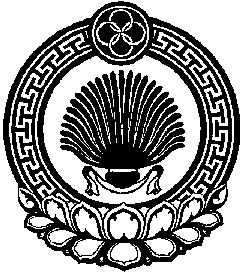 Код                                     главыКод бюджетной классификации РФНаименование123875Администрация Cадовского сельского муниципального образования Республики КалмыкияАдминистрация Cадовского сельского муниципального образования Республики Калмыкия8751 11 05025 10 0000 120Доходы ,  получаемые в виде арендной платы, а также средства от продажи права на заключение договоров аренды за земли, находящиеся в собственности сельских поселений ( за исключением земельных участков муниципальных бюджетных и автономных учреждений)8751 11 05035 10 0000 120Доходы от сдачи а аренду имущества, находящегося в оперативном управлении органов управления сельских поселений и созданных ими учреждений ( за исключением имущества  муниципальных бюджетных и автономных учреждений )875111 09045 10 0000 120Прочие поступления от использования имущества, находящегося в собственности сельских поселений (за исключением имущества муниципальных бюджетных и автономных учреждений, а также имущества муниципальных унитарных предприятий, в том числе казенных)875113 01995 10 0000 130Прочие доходы от оказания платных услуг (работ) получателями средств бюджетов сельских поселений875113 02995 10 0000 130Прочие доходы от компенсации затрат бюджетов сельских поселений875114 02052 10 0000 410Доходы от реализации имущества, находящегося в  оперативном управлении учреждений, находящихся в ведении органов управления сельских поселений (за исключением имущества муниципальных бюджетных и автономных учреждений), в части реализации основных средств по указанному имуществу875114 02053 10 0000 410Доходы от реализации иного  имущества , находящегося в собственности сельских поселений (за исключением имущества муниципальных бюджетных и автономных учреждений, а также имущества муниципальных унитарных предприятий , в том числе казенных), в части реализации основных средств по указанному имуществу875114 02052 10 0000 440Доходы от реализации имущества, находящегося в  оперативном управлении учреждений, находящихся в ведении органов управления сельских поселений (за исключением имущества муниципальных бюджетных и автономных учреждений), в части реализации материальных запасов по указанному имуществу875114 02053 10 0000 440Доходы от реализации иного  имущества , находящегося в собственности сельских поселений (за исключением имущества муниципальных бюджетных и автономных учреждений, а также имущества муниципальных унитарных предприятий , в том числе казенных), в части реализации материальных запасов по указанному имуществу8751 16 07090 10 0000 140Иные штрафы, неустойки, пени, уплаченные в соответствии с законом или договором в случае неисполнения или ненадлежащего исполнения обязательств перед муниципальным органом, (муниципальным казенным учреждением) сельского поселения875117 01050 10 0000 180Невыясненные поступления, зачисляемые в бюджеты сельских поселений8752 02 15001 10 0000 150Дотации бюджетам сельских поселений на выравнивание бюджетной обеспеченности из бюджета субъекта Российской Федерации8752 02 15002 10 0000 150Дотации бюджетам сельских поселений на поддержку мер по обеспечению сбалансированности бюджетов8752 02 20077 10 0000 150Субсидии бюджетам сельских поселений на софинансирование капитальных вложений в объекты муниципальной собственности 8752 02 25497 10 0000 150Субсидии бюджетам сельских поселений на реализацию мероприятий по обеспечению жильем молодых семей.875 202 27567 10 0000 150Субсидии бюджетам сельских поселений на реализацию мероприятий по устойчивому развитию сельских территорий875 202 27576 10 0000 150Субсидии бюджетам сельских поселений на софинансирование капитальных вложений в объекты государственной (муниципальной) собственности в рамках обеспечения комплексного развития сельских территорий8752 02  29999 10 0000 150Прочие субсидии бюджетам сельских поселений8752 02 40014 10 0000 150Межбюджетные трансферты, передаваемые бюджетам сельских поселений из бюджетов муниципальных районов на осуществление части полномочий по решению вопросов местного значения в соответствии с заключенными соглашениями8752 07 05020 10 0000 150Поступления от денежных пожертвований, предоставляемых физическими лицами получателям средств бюджетов сельских поселений8752 08 05000 10 0000 150Перечисления из бюджетов сельских поселений (в бюджеты  поселений) для осуществления возврата (зачета) излишне уплаченных или излишне взысканных сумм налогов, сборов и иных платежей, а также сумм процентов за несвоевременное осуществление такого возврата и процентов, начисленных на излишне взысканные суммы8752 19 60010 10 0000 150Возврат прочих остатков субсидий, субвенций и иных межбюджетных трансфертов, имеющих целевое назначение, прошлых лет из бюджетов сельских поселенийНаименование доходаБюджет поселения12В ЧАСТИ ПОГАШЕНИЯ ЗАДОЛЖЕННОСТИ И ПЕРЕРАСЧЕТОВ ПО ОТМЕНЕННЫМ НАЛОГАМ, СБОРАМ И ИНЫМ ОБЯЗАТЕЛЬНЫМ ПЛАТЕЖАМ:Земельный налог (по обязательствам, возникшим до 1 января 2006 года)100В ЧАСТИ ДОХОДОВ ОТ ОКАЗАНИЯ ПЛАТНЫХ УСЛУГ И КОМПЕНСАЦИИ ЗАТРАТ ГОСУДАРСТВА:Прочие доходы от оказания платных услуг получателями средств бюджетов поселений100Доходы, поступающие в порядке возмещения расходов, понесенных в связи с эксплуатацией имущества поселений100Прочие доходы от компенсации затрат бюджетов поселений100В ЧАСТИ ШТРАФОВ, САНКЦИЙ, ВОЗМЕЩЕНИЯ УЩЕРБА:Доходы от возмещения  ущерба при возникновении страховых случаев по обязательному страхованию гражданской ответственности, когда выгодоприобретателями выступают получатели средств бюджетов поселений100Денежные взыскания (штрафы) и иные суммы,  взыскиваемые с лиц, виновных в совершении преступлений, и в возмещение ущерба имуществу, зачисляемые в бюджеты поселений100Доходы от возмещения  ущерба при возникновении иных страховых, когда выгодоприобретателями выступают получатели средств бюджетов поселений100Денежные взыскания, налагаемые в возмещение ущерба, причиненного в результате незаконного или нецелевого использования бюджетных средств (в части бюджетов поселений)100Денежные взыскания (штрафы) за нарушение законодательства РФ о размещении заказов на поставки товаров, выполнение работ, оказание услуг для нужд поселений100Прочие поступления от денежных взысканий (штрафов) и иных сумм в возмещение ущерба, зачисляемые в бюджеты поселений100Код бюджетной классификации РФНаименование доходов2021г.Код бюджетной классификации РФНаименование доходов2021г.Код бюджетной классификации РФНаименование доходов2021г.000 1 00 00000 00 0000 000НАЛОГОВЫЕ И НЕНАЛОГОВЫЕ ДОХОДЫ8548,5000 1 01 00000 00 0000 000НАЛОГИ НА ПРИБЫЛЬ, ДОХОДЫ2652,6182 1 01 02000 01 0000 110Налог на доходы физических лиц               2652,6182 1 01 02010 01 0000 110Налог на доходы физических лиц с доходов, источником которых является налоговый агент, за исключением доходов, в отношении которых исчисление и уплата налога осуществляются в соответствии со статьями 227, 227.1 и 228 Налогового кодекса Российской Федерации2619,6182 1 01 02020 01 0000 110Налог на доходы физических лиц с доходов, полученных от осуществления деятельности физическими лицами, зарегистрированными в качестве индивидуальных предпринимателей, нотариусов, занимающихся частной практикой, адвокатов, учредивших адвокатские кабинеты и других лиц, занимающихся частной практикой в соответствии со статьей 227 Налогового кодекса Российской Федерации20,0182 1 01 02030 01 0000 110Налог на доходы физических лиц с доходов,  полученных физическими лицами в соответствии со статьей 228 Налогового Кодекса Российской Федерации13,0000 1 05 00000 00 0000 000НАЛОГИ НА СОВОКУПНЫЙ ДОХОД                     401,3 182 1 05 03000 01 0000 110Единый сельскохозяйственный налог               401,3182 1 05 03010 01 0000 110Единый сельскохозяйственный налог               401,3000 1 06  00000 00  0000  110НАЛОГИ НА  ИМУЩЕСТВО              5394,6182 1 06  01000 00  0000  110Налог на имущество физических лиц557,8182 106 01030 10 0000 110Налог на имущество физических лиц, взимаемый по ставкам, применяемым к объектам налогообложения, расположенным в границах поселений557,8182 106 06000 00 0000 110ЗЕМЕЛЬНЫЙ НАЛОГ4836,8182 106 06033 10 0000 110Земельный налог, взимаемый по ставкам, установленным в соответствии с подпунктом 2 пункта 1 статьи 394 Налогового кодекса Российской Федерации и применяемым к объектам налогообложения, расположенным в границах поселений1608,8182 106 06043 10 0000 110Земельный налог, взимаемый по ставкам, установленным в соответствии с подпунктом 1 пункта 1 статьи 394 Налогового кодекса Российской Федерации и применяемым к объектам налогообложения, расположенным в границах поселений3228,0000 1 130000 00 0000 000ДОХОДЫ ОТ ОКАЗАНИЯ ПЛАТНЫХ УСЛУГ И КОМПЕНСАЦИИ ЗАТРАТ ГОСУДАРСТВА 100,0000 1 13 01000 00 0000 130Доходы от оказания платных услуг (работ) 100,0875 1 13 01995 10 0000 130Прочие доходы от оказания платных услуг (работ) получателями средств бюджетов поселений100,0000 2 00 00000 00 0000 000  БЕЗВОЗМЕЗДНЫЕ ПОСТУПЛЕНИЯ32889,4000 2 02 00000 00 0000 000  Безвозмездные  поступления  от   других бюджетов бюджетной  системы  Российской Федерации32889,4000 2 02 10000 00 0000 150Дотации бюджетам бюджетной  системы  Российской Федерации1475,1875 2 02 15001 10 0000 150Дотации бюджетам сельских поселений на выравнивание бюджетной обеспеченности из бюджета субъекта Российской Федерации1475,1000 202 20000 00 0000 150Субсидии бюджетам субъектов Российской Федерации и муниципальных образований (межбюджетные субсидии)27240,3875 202 20077 10 0000 150Субсидии бюджетам сельских поселений на со финансирование капитальных вложений в объекты муниципальной собственности26300,0875 202 25497 10 0000 150Субсидии бюджетам сельских поселений на реализацию мероприятий по обеспечению жильем молодых семей.940,3000 202 40000 00 0000 150Иные межбюджетные трансферты                    4174,0875 202 40014 10 0000 150Межбюджетные трансферты, передаваемые бюджетам поселений из бюджетов муниципальных районов на осуществление части полномочий по решению вопросов местного значения в соответствии с заключенными соглашениями4174,0ВСЕГО ДОХОДОВ    41437,9                                                               Приложение № 5НаименованиеРазделПод        разделЦелевая статьяВид расходаСумма123456Общегосударственные вопросы01002829,1Функционирование высшего должностного лица субъекта Российской Федерации и муниципального образования0102595,3Глава администрации СМО01027810100120595,3Расходы на выплаты персоналу государственных  (муниципальных ) органов01027810100120120595,3Функционирование Правительства РФ, высших исполнительских органов государственной власти субъектов РФ, местных администраций01042233,8Центральный аппарат администрации СМО010478100001202233,8Расходы на выплаты персоналу государственных  (муниципальных )  органов010478102001201201736,0Иные закупки товаров, работ и услуг для обеспечения государственных ( муниципальных) нужд01047810200120240461,8Уплата налогов , сборов и иных платежей0104781020012085036,0Национальная безопасность и правоохранительная деятельность030050,0Защита населения на территории от  чрезвычайных ситуаций природного  и техногенного характера, гражданская оборона030950,0Предупреждение и ликвидация последствий  чрезвычайных ситуаций и стихийных бедствий природного  и техногенного характера.0309789019055050,0Иные закупки товаров, работ и услуг для обеспечения государственных (  муниципальных) нужд0309789019055024050,0Национальная экономика0400428,5Общеэкономические вопросы040160,0Реализация прочих непрограммных  мероприятий по организации общественных работ несовершеннолетних граждан0401 789099063025,0 Иные закупки товаров, работ и услуг для обеспечения государственных ( муниципальных) нужд0401 789099063024025,0Реализация прочих непрограммных  мероприятий по организации общественных работ безработных граждан, испытывающих трудности в поиске работы0401 789099064035,0Иные закупки товаров, работ и услуг для обеспечения государственных (  муниципальных) нужд0401 789099064024035,0Другие вопросы в области национальной экономики0412368,5Реализация иных направления расходов на осуществление передаваемых полномочий из бюджета СМО в бюджет РМО по организации, формированию, исполнению и контролю за исполнением бюджета СМО041278909М6010368,5Иные межбюджетные трансферты041278909М6010540368,5Жилищно-коммунальное хозяйство050032883,8Жилищное хозяйство050117,5Обеспечение мероприятий по капитальному ремонту многоквартирных домов0501785011552017,5Иные закупки товаров, работ и услуг для обеспечения государственных (  муниципальных) нужд0501785011552024017,5Коммунальное хозяйство050230474,0Муниципальная программа «Комплексное развитие сельских территорий Республики Калмыкия»0502470000000028930,0Развитие инженерной инфраструктуры на сельских территориях0502475030000028930,0Водоснабжение села Садовое Сарпинского района Республики Калмыкия (бурение скважин и реконструкция  магистрального водовода)0502475037492026300,0Бюджетные инвестиции0502475037492041026300,0"Водоснабжение с. Садовое Сарпинского района Республики Калмыкия (бурение скважин и реконструкция магистрального водовода)"050247503S49202630,0Бюджетные инвестиции050247503S49204102630,0Комплексное развитие систем коммунальной инфраструктуры на территории СМО050278502158101544,0Иные закупки товаров, работ и услуг для обеспечения государственных ( муниципальных) нужд050278502158102401544,0Благоустройство05032392,3Благоустройство050378600000002392,3Благоустройство территории СМО050378601158201645,0Иные закупки товаров, работ и услуг для обеспечения государственных (муниципальных) нужд050378601158202401645,0Уличное освещение05037860215830600,5Иные закупки товаров, работ и услуг для обеспечения государственных (муниципальных) нужд05037860215830240600,5Содержание  мест захоронения на территории  СМО 05037860415850146,8Иные закупки товаров, работ и услуг для обеспечения государственных (муниципальных) нужд05037860415850240146,8Культура, кинематография 08003996,2Культура08013996,2Расходы на обеспечение деятельности дворцов и домов культуры, другие учреждения культуры080178301052003996,2Субсидии бюджетным учреждениям 080178301052006103996,2Социальная политика10001250,3Социальное обеспечение населения10031250,3Муниципальная программа «Молодая семья доступное жилье» на период 2016-2020 годы100349000000001120,3Подпрограмма «Обеспечение жильем молодых семей» 100349700000001120,3Реализация мероприятий по обеспечению жильем молодых семей100349702L49701120,3Социальные выплаты гражданам, кроме публичных социальных выплат100349702L49703201120,3Мероприятия в области социальной политики10037890990520130,0Социальные выплаты гражданам, кроме публичных социальных выплат10037890990520320130,0Итого расходов41437,9   Приложение № 6НаименованиеГлаваРазделПод        разделЦелевая статьяВид расходаСумма123456Общегосударственные вопросы87501002829,1Функционирование высшего должностного лица субъекта Российской Федерации и муниципального образования8750102595,3Глава администрации СМО87501027810100120595,3Расходы на выплаты персоналу государственных  (муниципальных ) органов87501027810100120120595,3Функционирование Правительства РФ, высших исполнительских органов государственной власти субъектов РФ, местных администраций87501042233,8Центральный аппарат администрации СМО875010478100001202233,8Расходы на выплаты персоналу государственных  (муниципальных )  органов875010478102001201201736,0Иные закупки товаров, работ и услуг для обеспечения государственных ( муниципальных) нужд87501047810200120240461,8Уплата налогов , сборов и иных платежей8750104781020012085036,0Национальная безопасность и правоохранительная деятельность875030050,0Защита населения на территории от  чрезвычайных ситуаций природного  и техногенного характера, гражданская оборона875030950,0Предупреждение и ликвидация последствий  чрезвычайных ситуаций и стихийных бедствий природного  и техногенного характера.8750309789019055050,0Иные закупки товаров, работ и услуг для обеспечения государственных (  муниципальных) нужд8750309789019055024050,0Национальная экономика8750400428,5Общеэкономические вопросы875040160,0Реализация прочих непрограммных  мероприятий по организации общественных работ несовершеннолетних граждан8750401 789099063025,0 Иные закупки товаров, работ и услуг для обеспечения государственных ( муниципальных) нужд8750401 789099063024025,0Реализация прочих непрограммных  мероприятий по организации общественных работ безработных граждан, испытывающих трудности в поиске работы8750401 789099064035,0Иные закупки товаров, работ и услуг для обеспечения государственных (  муниципальных) нужд8750401 789099064024035,0Другие вопросы в области национальной экономики8750412368,5Реализация иных направления расходов на осуществление передаваемых полномочий из бюджета СМО в бюджет РМО по организации, формированию, исполнению и контролю за исполнением бюджета СМО875041278909М6010368,5Иные межбюджетные трансферты875041278909М6010540368,5Жилищно-коммунальное хозяйство875050032883,8Жилищное хозяйство875050117,5Обеспечение мероприятий по капитальному ремонту многоквартирных домов8750501785011552017,5Иные закупки товаров, работ и услуг для обеспечения государственных (  муниципальных) нужд8750501785011552024017,5Коммунальное хозяйство875050230474,0Муниципальная программа «Комплексное развитие сельских территорий Республики Калмыкия»8750502470000000028930,0Развитие инженерной инфраструктуры на сельских территориях8750502475030000028930,0Водоснабжение села Садовое Сарпинского района Республики Калмыкия (бурение скважин и реконструкция  магистрального водовода)8750502475037492026300,0Бюджетные инвестиции8750502475037492041026300,0"Водоснабжение с. Садовое Сарпинского района Республики Калмыкия (бурение скважин и реконструкция магистрального водовода)"875050247503S49202630,0Бюджетные инвестиции875050247503S49204102630,0Комплексное развитие систем коммунальной инфраструктуры на территории СМО875050278502158101544,0Иные закупки товаров, работ и услуг для обеспечения государственных ( муниципальных) нужд875050278502158102401544,0Благоустройство87505032392,3Благоустройство875050378600000002392,3Благоустройство территории СМО875050378601158201645,0Иные закупки товаров, работ и услуг для обеспечения государственных (муниципальных) нужд875050378601158202401645,0Уличное освещение87505037860215830600,5Иные закупки товаров, работ и услуг для обеспечения государственных (муниципальных) нужд87505037860215830240600,5Содержание  мест захоронения на территории  СМО 87505037860415850146,8Иные закупки товаров, работ и услуг для обеспечения государственных (муниципальных) нужд87505037860415850240146,8Культура, кинематография 87508003996,2Культура87508013996,2Расходы на обеспечение деятельности дворцов и домов культуры, другие учреждения культуры875080178301052003996,2Субсидии бюджетным учреждениям 875080178301052006103996,2Социальная политика87510001250,3Социальное обеспечение населения87510031250,3Муниципальная программа «Молодая семья доступное жилье» на период 2016-2020 годы875100349000000001120,3Подпрограмма «Обеспечение жильем молодых семей» 875100349700000001120,3Реализация мероприятий по обеспечению жильем молодых семей875100349702L49701120,3Социальные выплаты гражданам, кроме публичных социальных выплат875100349702L49703201120,3Мероприятия в области социальной политики87510037890990520130,0Социальные выплаты гражданам, кроме публичных социальных выплат87510037890990520320130,0Итого расходов41437,9